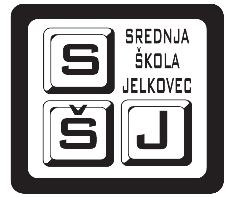 SREDNJA ŠKOLA JELKOVECVLADIMIRA STAHULJAKA 1SESVETEKLASA: 602-03/20-01/132URBROJ: 251-519-19-01U Sesvetama, 04. ožujka 2020. godinePREMET: Obavijest kandidatima po okončanju natječaja za                    radno mjesto spremača/ice na određeno, puno                     radno vrijemeObavještavaju se kandidati koji su predali zamolbe na natječaj za radno mjesto spremača/ice na puno određeno radno vrijeme (1 izvršitelj/ica) objavljen 04. veljače 2020. godine na web stranici škole, oglasnoj ploči škole i na stranicama Hrvatskog zavoda za zapošljavanje, da je na sjednici Školskog odbora Srednje škole Jelkovec održanoj 03. ožujka 2020. godine izabrana kandidatkinja Brankica Nikolić.                                                                                       Ravnatelj___________________                                          Marko Kovačević, dipl. ing.